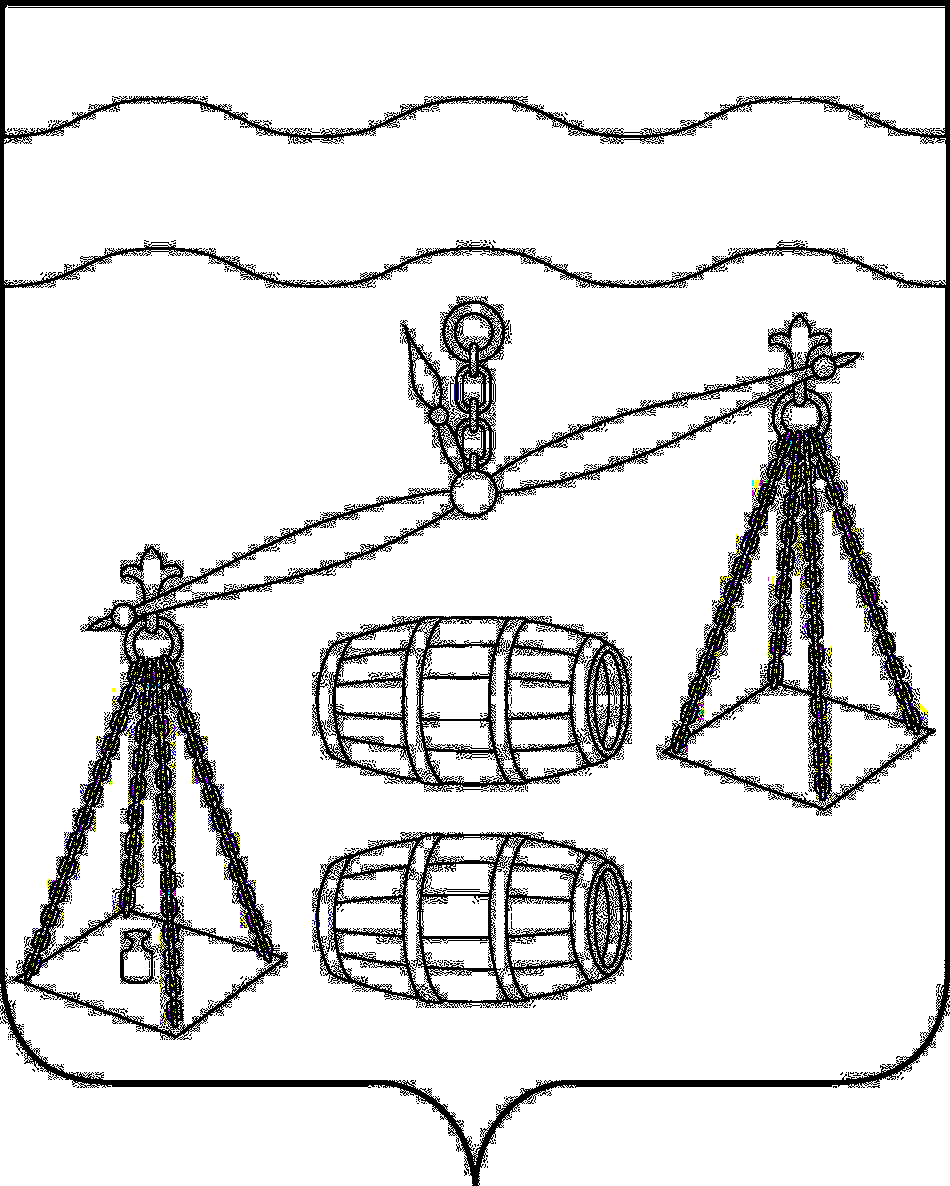 Администрация сельского поселения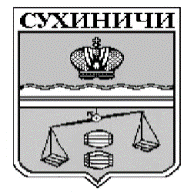 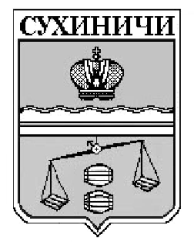 «Село Дабужа»Калужская областьПОСТАНОВЛЕНИЕО      внесении       изменения        в       постановление администрации сельского поселения «Село Дабужа»    от 25.09.2019 № 27 «Об утверждении муниципальной  программы  сельского    поселения   «Село   Дабужа» «Развитие    молодежной    политики   и    спорта   на  территории СП «Село Дабужа»   на 2020-2025 годы»В соответствии со ст. 179 Бюджетного кодекса Российской Федерации, администрация СП «Село Дабужа» ПОСТАНОВЛЯЕТ:Внести изменение в постановление администрации СП «Село Дабужа» от 25.09.2019 № 27 «Об утверждении муниципальной программы сельского поселения «Село Дабужа» «Развитие молодежной политики и спорта на территории СП «Село Дабужа» на 2020-2025 годы», изложив пункт 2 в новой редакции:«При формировании проекта бюджета на очередной финансовый год предусмотреть финансовые средства на реализацию муниципальной программы сельского поселения «Село Дабужа» «Развитие молодежной политики и спорта на территории СП «Село Дабужа» на 2020-2025 годы».» Настоящее Постановление вступает в силу после его официального обнародования. Контроль за исполнением данного Постановления оставляю за собой.Глава администрации  СП «Село Дабужа»                                                                            В.В.Буренкоот 26.05.2020г№  13